Уважаемые родители! В нашей группе проходит проект к празднику « Женский день-8 марта»   «Мамин праздник»Муниципальное дошкольное образовательное учреждение «Детский сад №1»Краткосрочный проектк празднику « Женский день-8 марта»   «Мамин праздник»Составили воспитатели младшей группы:Титова О.В , Кузьмина И.СФевраль, 2021-Краткосрочный проект к празднику «Международный женский день-8 марта» во II младшей группе.Название проекта: «Мамин праздник»Участники проекта: дети второй младшей группы , воспитатели Титова О. В. Кузьмина И. С., музыкальный руководитель Алексеева Т.С., родители.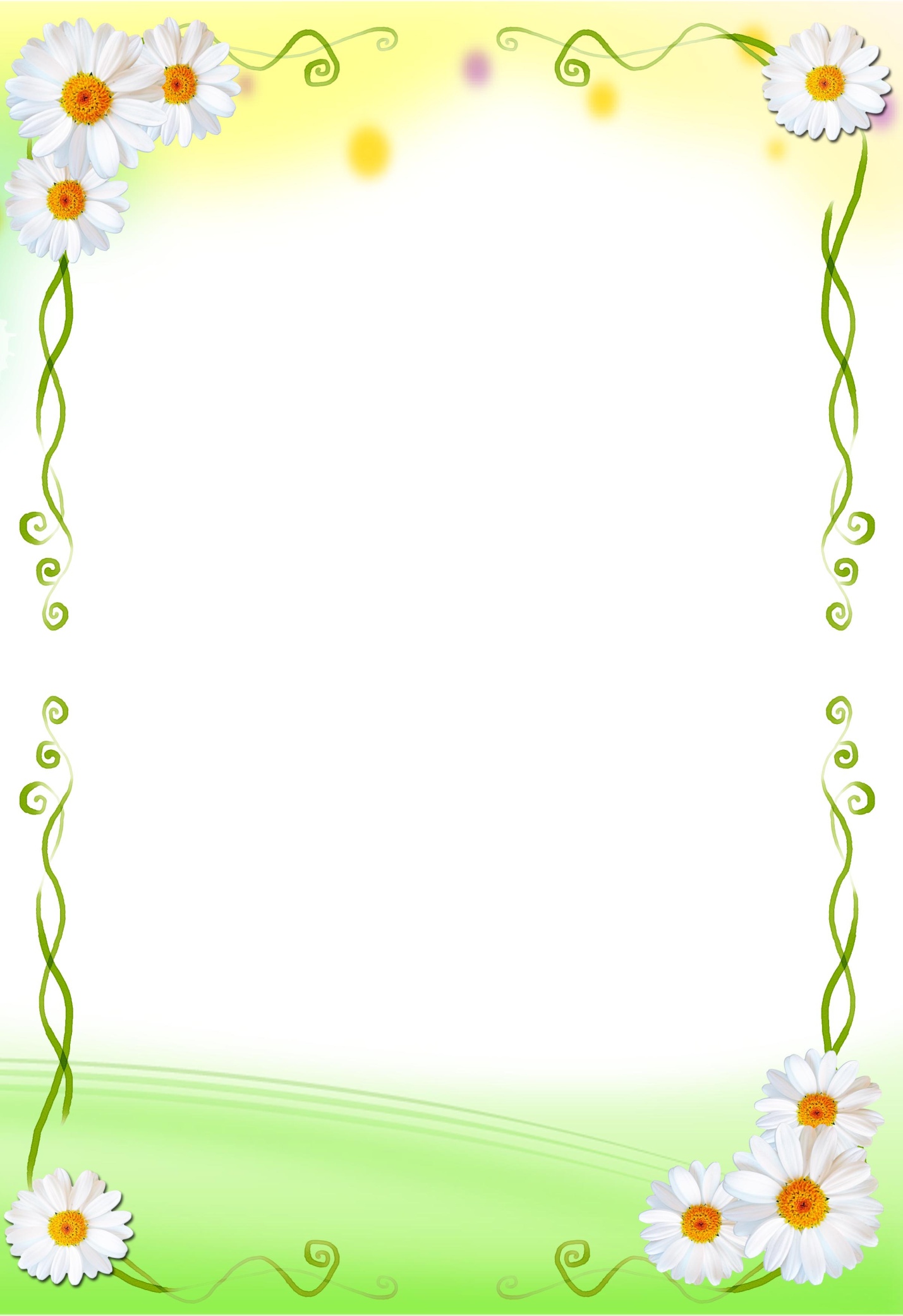 Тип проекта: краткосрочный.Сроки проведения: с 24.02.-11.03.2021г.Актуальность проекта: Вряд ли найдется в мире человек, который бы не любил свою маму. Необходимость воспитывать у ребёнка любовь к родному дому, семье, маме, с первых лет жизни. Малыш должен понимать, что всё хорошее начинается с родного дома и матери.Цель:Углублять знания детей о культуре и традициях семейных взаимоотношений. Воспитывать чувство любви и уважения к женщине, маме, желания помогать ей, заботиться о ней.Задачи:Способствовать сплочению детско-родительских отношений, улучшению контактов между родителями и работниками детского сада. Развивать коммуникативные навыки детей, способствовать развитию речи через выразительное чтение стихов, составление рассказа о маме.  Поддерживать доброжелательное общение в играх, продуктивной совместной деятельности. Развивать творческие способности детей через пение, художественную деятельность: создание поделок, рисунков и т.д.  Способствовать активному вовлечению родителей в совместную деятельность с ребенком в условиях семьи и детского сада. Побуждать детей к выполнению общественно значимых заданий, к добрым делам для семьи, детского сада.Этапы реализации задач:Организационный:- подбор материала, изготовление игр;- подбор и анализ литературы;- разработка плана реализации проекта.Практический:- работа по перспективному планированию;- практическая реализация – расширение первоначальных детских представлений, накопление и закрепление полученных знаний о культуре и традициях семейных отношений, беседы с детьми, заучивание стихов, чтение художественной литературы, игры, создание и обыгрывание ситуаций.Заключительный:- р       результаты практической деятельности – выставки детских рисунков, изготовление           аппликаций и газеты.Образовательные области:                           Познавательное развитие.Беседы:           - «Чем можно порадовать маму?»- «Мамин портрет»- «Как я помогаю маме»- «Имя, фамилия»- «Беседа о наших мамах»- «Сколько вас в семье»- «Беседы по картинкам»           - «Что я делаю вместе с мамой» рассказывание по картинкам.Беседа по вопросам: - «Как мама заботится о нас».Презентация: - «Мамы есть у всех».Развивающая образовательная ситуация на игровой основе: - «Сделаем цветочек из счетного материала в подарок маме».Постройка: - «Красивый домик для мамы».Дидактические игры: - «Сварите вкусный борщ»        - «Помощница»       - «Хорошо или плохо»       - «Найди цветок для мамы»       - «Золушка»       - «Сварим кашу»       - «Красивый узор»       - «Украсим платок»       - «Соберем бусы»       - «Веселые матрешки»       - «Кто быстрей найдет свою маму» (по фотографии)       - «Собери разрезные картинки»       - «Мамины бусы» (группировать предметы по форме, цвету, размеру).Пальчиковая гимнастика: - «Печем блины».                                                         Пальчиковая игра«Наши мамы»Много мам на белом свете,                    Разводят руки в разные стороны, затем крепко обхватывают себя за плечи.Всех их очень любят дети!Журналист и инженер,                           Поочерёдно сгибают пальчики, начиная с мизинца, сначала на одной, затем на другой руке.Повар, милиционер,Швея, кондуктор и учитель,Врач, парикмахер и строитель –Мамы разные нужны,                                Сжимают обе ладошки в «замочек»Мамы разные важны!                                Разводят руки, поднимают ладошками вверхРечевое развитие.Составление рассказов на тему: - «С кем я живу»                                                            - «Какая мама»                                                           - «Работа моей мамы»                                                            - «Моя бабушка»                                                           - «Мою маму и бабушку зовут»                                                                   - «Знакомство с трудом мам и бабушек».Чтение рассказов и стихов: - «Заплатка» Н. Носов	- «Мамин праздник» Е. Благинина	- «Мама, так тебя люблю» Я. Аким	- «Мамины руки» М. Родина	- «Мамин день» Г. Виеру	- «Помощница» А. БартоПотешки: - «Ай, люли, люли, люли, спи сыночек мой усни».Заучивание стихов: - «Есть у кошечки котенок…»	- «Расскажу я маме, как её люблю…»	- «Маму крепко поцелую…»	- «Мама долго хлопотала…».Загадки на тему: - «Семья».Разучивание песен: - «Кто нас крепко любит…», «Ах, какая мама…», «Вот такая бабушка».Слушание : – «Маму поздравляют малыши» (муз. Т. Попатенко, сл. Л. Миронова).Сюжетно – ролевые игры: - «Моя семья»	- «Мама на работе»	- «Мама в магазине»	- «Мама парикмахер»	- «Мамочка заболела»	- «Мы мамины помощники».Художественно-эстетическое развитие.Аппликация: - «Букет для мамы»	- «Подарок  для мамы».Рисование: - «Коллективная работа: «Весенние березки»                      - «Лопатка для мамы».Лепка: - «Большие птички и маленькие».Выставка: - «Весенний букет»Социально-коммуникативное развитие.Коммуникативные игры: - «Назови ласково»                                              - «Как ласково дома меня называют»                                              - «Как зовут мою маму?».Сюжетные игры: - «Гладим белье, как мама»			- «Кто сказал слово мама».Ситуация помощи: - «Мамины помощники».Тематическая прогулка: - «С мамой по туристической тропе».Наблюдение: - «Мамы гуляют с малышами».Функциональное упражнение: - «Чаша доброты».                              Физическое развитие.Подвижные игры: - «Курицы и цыплята»                                  - «Собираем цветочки»  - «Допрыгни до цветочка»  - «К маме мы шагаем, дружно ноги поднимаем»  - «Автобус нас с мамой везет в детский сад».    Труд.Посильная трудовая деятельность в группе: убрать игрушки, протереть пыль. Наведение порядка в групповой комнате.  Трудовое поручение: - «Поможем маме застегнуть пуговицы».Взаимодействие с родителями:1. Совместное изготовление газеты «Мамины помощники».2. Творческая выставка детских работ.3. Проведение итогового мероприятия – музыкальное развлечение : «Карамелька в гостях у малышей».Итоги проекта: Расширен кругозор детей о празднике 8 марта. У детей сформировались творческие способности, познавательная активность, любознательность, коммуникативные навыки. Воспитанники и их родители приняли активное участие в подготовке праздника.Методическая литература:1. Произведения о мамах.2. Консультация: «История возникновения праздника 8 Марта».           « Беседа о наших  мамах  .»   Цель: 1. Воспитывать любовь и уважение к самому близкому человеку – маме. Закрепить знание стихов о маме, пословиц. Использовать в своей речи ласкательные слова, слова – определения. Воспитывать желание сделать для мамы что-то хорошее, приготовить ей к празднику подарок. 
2. Развивать образное мышление, умение создавать знакомый образ, с опорой на жизненный опыт детей (художественное слово, фотографии, свои рисунки) . 
3. Закреплять умение использовать в работе клей, бумагу.
4. Добиваться реализации выразительного, яркого образа. 
5. Использование данного вида работы, как источника, доставляющего радость не только ребенку, но и окружающим его людям. 
   Материал для работы: 
Цветной картон, салфетки для рук, цветная бумага, клей, ножницы.
   Предварительная работа: Беседы с детьми о маме, о ее труде дома и на работе, о празднике День 8 марта. Рассматривание портретов мам. Разучивание стихов и пословиц о мамах. 
   Ход занятия: 
Воспитатель. Ребята, какой скоро праздник будет отмечать вся наша страна? 
Дети. 8 марта. 
Воспитатель. Правильно, Международный женский день 8 марта. 
Сейчас я вам прочитаю стихотворение об этом дне, которое написала О. Высоцкая. 

В марте есть такой денек 

С цифрой словно кренделек. 

Кто из вас, ребята, знает, 

Цифра, что обозначает? 

Дети хором скажут нам: 
Все вместе дети говорят: «Это праздник наших мам! » 
Воспитатель. Ребята, все вы очень любите своих мам. А какие ласковые слова вы говорите мамам, как вы их можете ласково назвать? 
Дети называют ласковые слова: Мамочка, мамулечка, мамуся, лапушка, маменька и др. 
Воспитатель. Как можно назвать маму, определить какая она? 
Дети. Добрая, ласковая, заботливая, нежная, трудолюбивая, приветливая, хозяйственная и др. 
Воспитатель. Вот сколько ласковых и добрых слов можно сказать о маме. 
А сейчас я вам прочитаю пословицы о маме? 

- Птица рада весне, а дитя матери; 

- При солнышке тепло, при матери добро; 

- Без матки пчелки пропащие детки; 

- Куда мать, туда и дитя; 

- Любящая мать – душа семьи и украшение жизни; 

- Материнская молитва со дна моря достанет; 

- Мать всякому делу голова; 

- Мать кормит детей, как земля людей. 

Воспитатель. Вот как много пословиц о маме. А сейчас расскажите, как вы помогаете мамам дома? 
Рассказ детей о своих домашних обязанностях и о помощи маме. 

Воспитатель. В этот праздничный день мам поздравляют, дарят им цветы, подарки. Давайте и мы с вами подготовим для них сегодня подарки. Но сначала послушайте стихотворение «Подарок маме». 

Мы подарок маме 					 Можно вышить ей платок, 

Покупать не станем –				              Можно вырастить цветок, 

Приготовим сами, 					 Можно дом нарисовать, 

Своими руками.					 Речку голубую… . 

                                        А еще расцеловать 

                                        Маму дорогую! 

      				 Физкультминутка. Воспитатель. Предлагаю детям начать работу над подарком. Напоминаю им с чего необходимо начать свою работу: 
- из картона сделать шаблон – открытку и вырезать из цветной бумаги цветочки,                                                                                                                    - наклеить на картон.
   В конце занятия: 
Воспитатель. Предлагаю рассмотреть все получившиеся подарки. Теперь их можно подарить своим мамам. 
Занятие заканчивается стихотворением «Мама»: 

Конспект НОД посвящённый международному женскому Дню 8 марта во второй младшей группе «Беседа о маме».Задачи:Образовательная область «Коммуникация»Совершенствовать умение отчётливо произносить в словах гласные и согласные звуки. Обогащать и активизировать словарь детей. Развивать диалогическую форму речи.Образовательная область «Социализация»Расширять знания о членах семьи (о маме). Закреплять умение называть имя мамы, чем она занимается. Воспитывать желание ей помогать.Образовательная область «Чтение художественной литературы»Развивать литературную речь. Проявлять интерес к рассматриванию иллюстраций. Учить читать наизусть небольшие стихотворения.Образовательная область «Здоровье» Укреплять физическое здоровье детей.Образовательная область «Художественное творчество»Учить наклеивать готовые детали, составляя изображения. Воспитывать эстетический вкус.Образовательная область «Физическая культура»Формировать потребность в двигательной активности.Предварительная работа: чтение стихотворений и рассказов о маме; заучивание стихотворений, беседы о маме; оформление газеты «Букет для мамы» (фотографии, рисунки).Ход занятия.Воспитатель: Ребята, сегодня к нам пришли гости, и принесли подарок. Сейчас посмотрим (открываем коробку, в ней кукла). Это кукла Таня, стоит дотронуться до спины и она заговорит. Вот так!- Ма-ма, ма-ма!- Что сказала кукла?Дети: (ответы детей)Воспитатель: А поиграть хотите с Таней? Только теперь вы будете заводными куклами. Поворачивайтесь спинками ко мне (воспитатель заводит каждую «куклу», дети включаются в игру).Воспитатель: Какие у нас замечательные куклы! Сейчас я вам  расскажу про свою куклу. (Читаю стихотворение «Кукла» Г. Бойко).Этой куклы кто не знает?Лучшей куклы не найдёшь.Сразу глазки открывает,Только на руки берёшь.И хоть слёз у куклы нет,Плачет девочка моя:- Мама, мама! Где ты, где ты?Ну, а мама – это я!Воспитатель: Самое лучшее на свете слово – мама. Самая хорошая на свете – это мама. Вы не можете обойтись без мамы, а она не может обойтись без вас. Мама очень добрая, когда улыбается. И вы улыбаетесь ей. Она заботится обо всех членах семьи – поддерживает порядок в доме, готовит, играет с детьми. Кукла Таня хотела бы познакомиться с вашими мамами и мы приготовили для неё газету с фотографиями ваших мам и бабушек. Давайте рассмотрим (достаём газету «Букет для мамы»).Воспитатель: Чья это мама? Как её зовут? Какая она, чем занимается? А это чья мама?Дети: (ответы детей)Воспитатель: Какие у вас замечательные мамы: добрые, красивые, заботливые.Физкультминутка:Давайте с куклой Таней поиграем в игру «Кто на свете лучше всех»? - Кто пришёл ко мне с утра? (ходьба на месте)- Мамочка. (руки вперёд)- Кто сказал вставать пора? (хлопают в ладошки)- Мамочка. (руки вперёд)- Кто косички мне заплёл? (поднять руки за голову и опустить коса вниз)- Мамочка. (руки вперёд)- Целый дом один подмёл? (наклон вперёд, размахивая руками от правой ноги к левой)- Мамочка. (руки вперёд)- Кто цветов в саду нарвал? (наклон вперёд, руки вперёд)- Мамочка. (руки вперёд)- Кто меня поцеловал? (поворот головы с касанием руки к щеке)- Мамочка. (руки вперёд)- Кто ребячий любит смех? (наклоны в стороны)- Мамочка. (руки вперёд)- Кто на свете лучше всех? (поднять руки вверх и опустить вниз через стороны)- Мамочка. (руки вперёд)Воспитатель: Вот какие заботливые мамы. Всё они умеют делать. Много дел у мамы по дому, и она устаёт. Маме нужно помогать, ведь вы уже большие и многое умеете делать сами, без помощи взрослого: кушать, умываться, раздеваться, накрывать на стол, поливать комнатные растения, убирать игрушки.Воспитатель: А вы помогаете мамам?- Как вы помогаете, что вы делаете?- Сейчас нам Лиза  расскажет, как она помогает своей маме?Ребёнок: (Лиза  читает стихотворение)Я дома маме помогаю.Пол мету, носки стираю,Время зря я не теряю.Я с собакой погуляю,Перемою всю посуду,Отдыхать потом я буду!Воспитатель: Вот какая Вероника  помощница. Я думаю, ваши мамы очень довольны тем, что вы им помогаете, что вы такие заботливые и самостоятельные. Чтобы порадовать своих мам, можно приготовить им подарки.Воспитатель: Артем, расскажи, какой можно приготовить подарок для мамы:Можно вышить ей платок,Можно вырастить цветокМожно дом нарисовать, речку голубую.А ещё расцеловать маму дорогую.Воспитатель: А мы ребята подарим нашим мамам веточку мимозы. Дети: (Дети рисуют «Веточку мимозы»)Воспитатель: Когда будете дарить, скажите тёплые добрые слова: «Милая, добрая мамочка моя. На тебя похожей так хочу быть я».Воспитатель: Давайте вместе скажем.Воспитатель: Кукла Таня приглашает вас на чаепитие. Вы будите пить чай и вспоминать о своих мамах.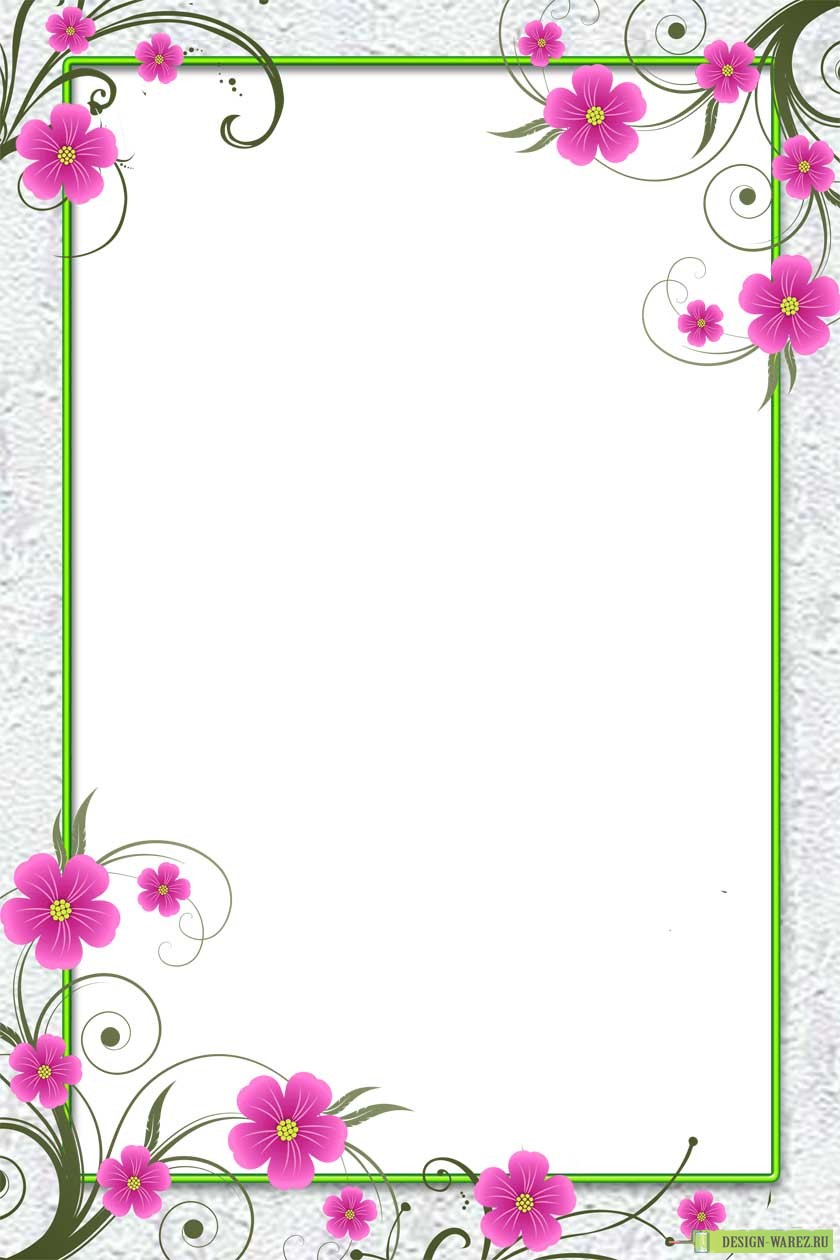 Маму любят все на свете.    Мама – лучший друг.   Любят мам не только дети,  Любят все вокруг.                                                          Мамы много сил, здоровья 

Отдают всем нам, 

Значит правда, нет на свете 

Лучше наших мам.Если, что-нибудь случиться, 
                                                 Если вдруг беда, Мамочка придет на помощь, Выручит всегда! 
